Publicado en Madrid el 30/11/2021 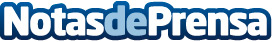 Libertex lanza un nuevo tipo de cuenta para inversores comprometidos: conocer Libertex InvestLibertex Invest es un tipo de cuenta completamente nuevo, que se ofrece en la plataforma de operaciones Libertex, galardonada con múltiples premios, diseñada especialmente para inversoresDatos de contacto:Noelia Perlacia915191005Nota de prensa publicada en: https://www.notasdeprensa.es/libertex-lanza-un-nuevo-tipo-de-cuenta-para Categorias: Finanzas Emprendedores E-Commerce Premios http://www.notasdeprensa.es